                                                                                                                    “Azərbaycan Xəzər Dəniz Gəmiçiliyi”			                       			 	             Qapalı Səhmdar Cəmiyyətinin 					       			              “01”  Dekabr 2016-cı il tarixli		 “216” nömrəli əmri ilə təsdiq edilmişdir.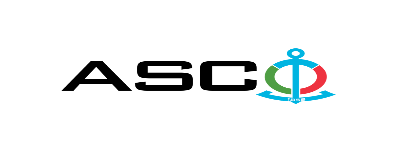 “Azərbaycan Xəzər Dəniz Gəmiçiliyi” Qapalı Səhmdar Cəmiyyətinin ASCO-nun balansında olan gəmilər üçün baş və köməkçi mühərriklərin ehtiyat hissələrinin alınması məqsədilə açıq müsabiqə elan edir:MÜSABİQƏ № AM184/2022(İddiaçı iştirakçının blankında)AÇIQ MÜSABİQƏDƏ İŞTİRAK ETMƏK ÜÇÜNMÜRACİƏT MƏKTUBU___________ şəhəri                                                                                           “__”_______2022-ci il___________№           							                                                                                          ASCO-nun Satınalmalar Komitəsinin Sədricənab C.Mahmudluya,Hazırkı məktubla [iddiaçı podratçının tam adı göstərilir] (nin,nun,nın) ASCO tərəfindən “__________”ın satın alınması ilə əlaqədar elan edilmiş [iddiaçı tərəfindən müsabiqənin nömrəsi daxil edilməlidir]nömrəli açıq  müsabiqədə iştirak niyyətini təsdiq edirik.Eyni zamanda [iddiaçı podratçının tam adı göstərilir] ilə münasibətdə hər hansı ləğv etmə və ya müflislik prosedurunun aparılmadığını, fəaliyyətinin dayandırılmadığını və sözügedən satınalma müsabiqəsində iştirakını qeyri-mümkün edəcək hər hansı bir halın mövcud olmadığını təsdiq edirik. Əlavə olaraq, təminat veririk ki, [iddiaçı podratçının tam adı göstərilir] ASCO-ya aidiyyəti olan şəxs deyildir.Tərəfimizdən təqdim edilən sənədlər və digər məsələlərlə bağlı yaranmış suallarınızı operativ cavablandırmaq üçün əlaqə:Əlaqələndirici şəxs: Əlaqələndirici şəxsin vəzifəsi: Telefon nömrəsi: E-mail: Qoşma: İştirak haqqının ödənilməsi haqqında bank sənədinin əsli – __ vərəq.________________________________                                   _______________________              (səlahiyyətli şəxsin A.A.S)                                         (səlahiyyətli şəxsin imzası)_______________________                (səlahiyyətli şəxsin vəzifəsi )                                                                                                                      M.YTexniki suallarla bağlı:Tahir Seyidov, Donanmanın texniki istismar xidmətinin rəis müaviniTel: (+99412) 4043700 / 2182E-mail: tahir.seyidov@asco.az     Müsabiqədə qalib elan olunan iddiaçı şirkət ilə satınalma müqaviləsi bağlanmamışdan öncə ASCO-nun Satınalmalar qaydalarına uyğun olaraq iddiaçının yoxlanılması həyata keçirilir.     Həmin şirkət bu linkə http://asco.az/sirket/satinalmalar/podratcilarin-elektron-muraciet-formasi/ keçid alıb xüsusi formanı doldurmalı və ya aşağıdakı sənədləri təqdim etməlidir:Şirkətin nizamnaməsi (bütün dəyişikliklər və əlavələrlə birlikdə)Kommersiya hüquqi şəxslərin reyestrindən çıxarışı (son 1ay ərzində verilmiş)Təsisçi hüquqi şəxs olduqda, onun təsisçisi haqqında məlumatVÖEN ŞəhadətnaməsiAudit olunmuş mühasibat uçotu balansı və ya vergi bəyannaməsi (vergi qoyma sistemindən asılı olaraq)/vergi orqanlarından vergi borcunun olmaması haqqında arayışQanuni təmsilçinin şəxsiyyət vəsiqəsiMüəssisənin müvafiq xidmətlərin göstərilməsi/işlərin görülməsi üçün lazımi lisenziyaları (əgər varsa)Qeyd olunan sənədləri təqdim etməyən və ya yoxlamanın nəticəsinə uyğun olaraq müsbət qiymətləndirilməyən şirkətlərlə müqavilə bağlanılmır və müsabiqədən kənarlaşdırılır.Müsabiqədə iştirak etmək üçün təqdim edilməli sənədlər:Müsabiqədə iştirak haqqında müraciət (nümunə əlavə olunur);İştirak haqqının ödənilməsi barədə bank sənədi;Müsabiqə təklifi; Malgöndərənin son 1 ildəki (əgər daha az müddət fəaliyyət göstərirsə, bütün fəaliyyət dövründəki) maliyyə vəziyyəti barədə bank sənədi;Azərbaycan Respublikasında vergilərə və digər icbari ödənişlərə dair yerinə yetirilməsi vaxtı keçmiş öhdəliklərin, habelə son bir il ərzində (fəaliyyətini dayandırdığı müddət nəzərə alınmadan) vergi ödəyicisinin Azərbaycan Respublikasının Vergi Məcəlləsi ilə müəyyən edilmiş vəzifələrinin yerinə yetirilməməsi hallarının mövcud olmaması barədə müvafiq vergi orqanlarından arayış.İlkin mərhələdə müsabiqədə iştirak haqqında müraciət (imzalanmış və möhürlənmiş) və iştirak haqqının ödənilməsi barədə bank sənədi (müsabiqə təklifi istisna olmaqla) ən geci 21 noyabr 2022-ci il, Bakı vaxtı ilə saat 17:00-a qədər Azərbaycan, rus və ya ingilis dillərində “Azərbaycan Xəzər Dəniz Gəmiçiliyi” Qapalı Səhmdar Cəmiyyətinin ( “ASCO” və ya “Satınalan təşkilat”) yerləşdiyi ünvana və ya Əlaqələndirici Şəxsin elektron poçtuna göndərilməlidir, digər sənədlər isə müsabiqə təklifi zərfinin içərisində təqdim edilməlidir. Satın alınması nəzərdə tutulan malların siyahısı (təsviri) əlavə olunur.İştirak haqqının məbləği və Əsas Şərtlər Toplusunun əldə edilməsi:Müsabiqədə iştirak etmək istəyən iddiaçılar aşağıda qeyd olunmuş məbləğdə iştirak haqqını ASCO-nun bank hesabına ödəyib (ödəniş tapşırığında müsabiqə keçirən təşkilatın adı, müsabiqənin predmeti dəqiq göstərilməlidir), ödənişi təsdiq edən sənədi birinci bölmədə müəyyən olunmuş vaxtdan gec olmayaraq ASCO-ya təqdim etməlidir. Bu tələbləri yerinə yetirən iddiaçılar satınalma predmeti üzrə Əsas Şərtlər Toplusunu elektron və ya çap formasında əlaqələndirici şəxsdən elanın IV bölməsində göstərilən tarixədək həftənin istənilən iş günü saat 09:00-dan 18:00-a kimi ala bilərlər.İştirak haqqının məbləği (ƏDV-siz): 250 (iki yüz əlli) AZN. Iştirak haqqı manat və ya ekvivalent məbləğdə ABŞ dolları və AVRO ilə ödənilə bilər.  Hesab nömrəsi: İştirak haqqı ASCO tərəfindən müsabiqənin ləğv edilməsi halı istisna olmaqla, heç bir halda geri qaytarılmır.Müsabiqə təklifinin təminatı :Müsabiqə təklifi üçün təklifin qiymətinin azı 1 (bir) %-i həcmində bank təminatı (bank qarantiyası) tələb olunur. Bank qarantiyasının forması Əsas Şərtlər Toplusunda göstəriləcəkdir. Bank qarantiyalarının əsli müsabiqə zərfində müsabiqə təklifi ilə birlikdə təqdim edilməlidir. Əks təqdirdə Satınalan Təşkilat belə təklifi rədd etmək hüququnu özündə saxlayır. Qarantiyanı vermiş maliyyə təşkilatı Azərbaycan Respublikasında və/və ya beynəlxalq maliyyə əməliyyatlarında qəbul edilən olmalıdır. Satınalan təşkilat etibarlı hesab edilməyən bank qarantiyaları qəbul etməmək hüququnu özündə saxlayır.Satınalma müsabiqəsində iştirak etmək istəyən şəxslər digər növ təminat (akkreditiv, qiymətli kağızlar, satınalan təşkilatın müsabiqəyə dəvət sənədlərində göstərilmiş xüsusi hesabına  pul vəsaitinin köçürülməsi, depozitlər və digər maliyyə aktivləri) təqdim etmək istədikdə, təminat növünün mümkünlüyü barədə Əlaqələndirici Şəxs vasitəsilə əvvəlcədən ASCO-ya sorğu verməlidir və razılıq əldə etməlidir. Müqavilənin yerinə yetirilməsi təminatı satınalma müqaviləsinin qiymətinin 3 (üç) %-i məbləğində tələb olunur.Hazırki satınalma əməliyyatı üzrə Satınalan Təşkilat tərəfindən yalnız malların anbara təhvil verilməsindən sonra ödənişinin yerinə yetirilməsi nəzərdə tutulur, avans ödəniş nəzərdə tutulmamışdır. Müsabiqə təklifinin təqdim edilməsinin son tarixi və vaxtı:Müsabiqədə iştirak haqqında müraciəti və iştirak haqqının ödənilməsi barədə bank sənədini birinci bölmədə qeyd olunan vaxta qədər təqdim etmiş iştirakçılar, öz müsabiqə təkliflərini bağlı zərfdə (1 əsli və 1 surəti olmaqla) 04 dekabr 2022-ci il, Bakı vaxtı ilə saat 17:00-a qədər ASCO-ya təqdim etməlidirlər.Göstərilən tarixdən və vaxtdan sonra təqdim olunan təklif zərfləri açılmadan geri qaytarılacaqdır.Satınalan təşkilatın ünvanı:Azərbaycan Respublikası, Bakı şəhəri, AZ1003 (indeks), Mikayıl Useynov 2, ASCO-nun Satınalmalar Komitəsi.Əlaqələndirici şəxs:Murad MəmmədovASCO-nun Satınalmalar Departameninin aparıcı mütəxəssisiTelefon nömrəsi: +994 12 4043700 (daxili: 1071) Elektron ünvan: Murad.z.Mammadov@asco.az, tender@asco.azHüquqi məsələlər üzrə:Telefon nömrəsi: +994 12 4043700 (daxili: 1262)Elektron ünvan: tender@asco.az Müsabiqə təklif zərflərinin açılışı tarixi, vaxtı və yeri:Zərflərin açılışı 05 dekabr 2022-ci il tarixdə, Bakı vaxtı ilə saat 15:00-da baş tutacaqdır.Zərflərin açılışında iştirak etmək istəyən şəxslərə müvafiq link göndəriləcək və online formatda iştirakı təmin ediləcəkdir. Müsabiqənin qalibi haqqında məlumat:Müsabiqə qalibi haqqında məlumat ASCO-nun rəsmi veb-səhifəsinin “Elanlar” bölməsində yerləşdiriləcəkdir.Müsabiqənin digər şərtləri:İddiaçı müsabiqə predmeti üzrə (eyni tipli gəmi mühərriki ehtiyat hissələrinin tədarükü üzrə) iş təcrübəsinə malik olmalıdır və təcrübəni əks etdirən müqavilələr təqdim etməlidir.№Malların Təsviri/Goods descriptionMalların Təsviri/Goods descriptionKodlaşma/Part noÖlçü vahidi/UnitsMiqdarı/QuantityGəmi adı/Vessel name: “Naxçıvan” / ”Nakhchivan”Gəmi adı/Vessel name: “Naxçıvan” / ”Nakhchivan”Gəmi adı/Vessel name: “Naxçıvan” / ”Nakhchivan”Gəmi adı/Vessel name: “Naxçıvan” / ”Nakhchivan”Gəmi adı/Vessel name: “Naxçıvan” / ”Nakhchivan”Gəmi adı/Vessel name: “Naxçıvan” / ”Nakhchivan”Baş mühərrik/main engine: MAN 5S26MC Baş mühərrik/main engine: MAN 5S26MC Baş mühərrik/main engine: MAN 5S26MC Baş mühərrik/main engine: MAN 5S26MC Baş mühərrik/main engine: MAN 5S26MC Baş mühərrik/main engine: MAN 5S26MC 1Farsunka yığımdaINJECTOR COMPLETE90910-161əd/pcs 102Şpindel aparıcı yığma nazik tip püskürücü ilə (Daxildir .161,173,197,207,232,244, 950,256, 028,041,053,065,077,089)SPINDLE GUIDE CPL SLIDE TYPE WITH NOZZLE IMO 3062449-0  (Incl.161,173,197,207,232,244, 950,256, 028,041,053,065,077,089)90910-0161-281əd/pcs 203Yanacaq nasosuFUEL PUMP90901-0176əd/pcs 54Klapan yığımdaVALVE ASSY90805-84-159əd/pcs 105Yanacaq borusuFUEL PIPE90806-042-213əd/pcs 106Yanacaq nasosunun privoduFUEL PUMP DRIVE90902-0119əd/pcs 57Silindir oymağı, Dəniz Təsnifat Cəmiyyətinin sertifikatı ilə.(IMO NO.1111213-6) L=1127 CYLINDER LINER with Marine IACS Class certificate (IMO NO.1111213-6) L=112790302-182-071əd/pcs 108Xaric edici klapan yığımdaExhaust valve assy90801-137əd/pcs 59Turbokompressorun rotoruTURBOCHARGER ROTORNR24/S pos 520əd/pcs 210Porşen təmizləyici üzükPISTON CLEANING RING90302-0182-058əd/pcs 1011O-üzükO-RING90302-0182-010əd/pcs 5012O-üzükO-RING90302-182-022əd/pcs 5013O-üzük (326 X 5.7 V) O-RING (326 X 5.7 V)90101-135-092əd/pcs 4014Silindir qapağı Dəniz Təsnifat Cəmiyyətinin sertifikatı ilə, H=190mmCYL COVER, with Marine IACS Class certificate , H=190mm90101-135-067əd/pcs 1015Rezin üzük ELASTIC RING90910-161-089əd/pcs 2016Klapan yığmaVALVE ASSY90810-66-024əd/pcs 1017Rezin üzük RUBBER RING90802-16-152əd/pcs 4018Rezin üzük RUBBER RING90802-16-164əd/pcs 4019Rezin üzük  RUBBER RING90802-16-223əd/pcs 3020Rezin üzük RUBBER RING90801-137-290əd/pcs 5021Rezin üzük RUBBER RING90801-137-170əd/pcs 5022Rezin üzük RUBBER RING90805-84-218əd/pcs 5023Rezin üzükRUBBER RING90801-137-493əd/pcs 5024Rezin üzük RUBBER RING90801-137-802əd/pcs 5025Üzük RING90302-0182-034əd/pcs 1026Porşen Dəniz Təsnifat Cəmiyyətinin sertifikatı ilə, (H=127MM, R/G:7.5-5.5-5.5-5.5) Piston, with Marine IACS Class certificate (H=127MM, R/G:7.5-5.5-5.5-5.5)90201-172-143əd/pcs 227Porşen üzüyü NO.1 CPR, NOT-ALU, T=7.5MM, NPR PISTON RING NO.1 CPR, NOT-ALU, T=7.5MM, NPR90201-0172-023əd/pcs 2028Porşen üzüyü NO.2 & 4, NOT-ALU, L/CUT, PISTON RING NO.2 & 4, NOT-ALU, L/CUT, T=5.5MM, NPR90201-0172-059əd/pcs 3029Porşen üzüyü NO.3 R/CUT, NOT-ALU, T=5.5MM, NPR PISTON RING NO.3 R/CUT, NOT-ALU, T=5.5MM, NPR90201-0172-047əd/pcs 1530O-üzükO-RING90201-172-167əd/pcs 2031O-üzük O-RING90201-172-179əd/pcs 2032Kipləyici dəstSEALING KIT90205-0078əd/pcs 533Klapan şpindelVALVE SPINDLE, STELLITE90801-0137-277əd/pcs 1034Yəhər (W-TYPE)BOTTOM PIECE (W-TYPE)90801-0137-300əd/pcs 1035Kipləyici həlqəSEAL RING90101-135-163əd/pcs 4036Kipləyici həlqəSEAL RING90302-0182-166əd/pcs 4037Silindir qapağının köynəyi (H=67mm) CYLINDER CASING  (H=67mm)90101-135 - 102əd/pcs 538Kompensator Bellows91003-148-378əd/pcs 639Kompensator Bellows91004-29-062əd/pcs 440Porşen ətəyiPISTON SKIRT90201-172 180əd/pcs 541Klapan privoduVALVE DRIVER90805-84əd/pcs 442Rolik aparıcı üçün vtulkaBUSHING FOR ROLLER GUIDE90902-119-227əd/pcs 443O-üzükO-ring viton90901-0176-137əd/pcs 4044O-üzükO-ring viton90901-0176-125əd/pcs 4045O-üzükO-ring viton90901-0176-042əd/pcs 4046O-üzükO-ring viton90901-0176-042əd/pcs 4047Kipləyici üzükSealing ring90901-0176-054əd/pcs 5048Kipləyici üzükSealing ring90901-0176-101əd/pcs 5049O-üzükO-ring viton90901-0176-125əd/pcs 5050O-üzükO-ring viton90901-0176-137əd/pcs 5051O-üzükO-ring viton90901-0176-424əd/pcs 5052O-üzükO-ring viton90901-0176-544əd/pcs 5053O-üzükO-ring viton90901-0176-365əd/pcs 5054Kapralon üzükFELT RING90901-0176-282əd/pcs 5055Əks üzükBack-up ring PTFE90901-0176-353əd/pcs 5056Əks üzükBack-up ring PTFE90901-0176-532əd/pcs 5057Əks üzükBack-up PTFE90901-0176-412əd/pcs 5058Salnik dəstiSEALING KIT90205-0078əd/pcs 659Geri qayıtmayan klapanNON RETURNABLE VALVE90702-0066-434əd/pcs 1060Geri buraxmayan klapanNON RETURNABLE VALVE OD 20mm90805-0084-159əd/pcs 1061Rezin üzükRUBBER RING90805-84-218əd/pcs 3062PorşenPISTON90805-84-231əd/pcs 1063O-üzükO-RING90805-84-351əd/pcs 4064O-üzükO-RING90805-0084-399əd/pcs 4065YaySPRING90902-119-097əd/pcs 1066Yanacaq borusuFUEL PIPE90806-042-213əd/pcs 10Köməkçi mühərrik/aux engine: MAN D2842 LE301 Köməkçi mühərrik/aux engine: MAN D2842 LE301 Köməkçi mühərrik/aux engine: MAN D2842 LE301 Köməkçi mühərrik/aux engine: MAN D2842 LE301 Köməkçi mühərrik/aux engine: MAN D2842 LE301 Köməkçi mühərrik/aux engine: MAN D2842 LE301 67Püskürücü tutqacı (forsunka)NOZZLE HOLDER51.10101-7210əd/pcs 2468PüskürücüINJECTION NOZZLE51.10102-0189əd/pcs 2469Silindir qapağı klapanlar daxil, Dəniz Təsnifat Cəmiyyətinin sertifikatı ilə CYLINDER HEAD WITH VALVES, with Marine IACS Class certificate 51.03101-6585Bəd/pcs 2470Slindr vtulkası Dəniz Təsnifat Cəmiyyətinin sertifikatı iləCYLINDER LINER, with Marine IACS Class certificate 51.01201-0305əd/pcs 2471O-üzükO RING51.96501-0417əd/pcs 5072KipləyiciSEAL51.96501-0412əd/pcs 5073Yanacaq nasosuINJECTION PUMP51.11102-7978əd/pcs 274Rama yastığı, Dəniz Təsnifat Cəmiyyətinin sertifikatı ilə MAIN BEARING, with Marine IACS Class certificate 51.01110-6522əd/pcs 1675Porşen, Dəniz Təsnifat Cəmiyyətinin sertifikatı ilə PISTON, with Marine IACS Class certificate 51.02501-7400əd/pcs 1076Porşen üzük dəstiPISTON RING SET51-02503 673/681/651əd/pcs 2477Dayaq yastığı, Dəniz Təsnifat Cəmiyyətinin sertifikatı ilə THRUST BEARING, with Marine IACS Class certificate 51.01111-6522əd/pcs 278Şatun, Dəniz Təsnifat Cəmiyyətinin sertifikatı ilə CONROD, with Marine IACS Class certificate 51.02401-6198əd/pcs 279Motıl yastığı, Dəniz Təsnifat Cəmiyyətinin sertifikatı iləCONROD BEARING, with Marine IACS Class certificate 51.02410-6488əd/pcs 4880Sil başlığının araqatıCYLINDER HEAD GASKET51.03901-0298əd/pcs 2481Giriş klapan oturacağı 61,11mmINLET VALVE SEAT RING 61,11mm51.03203-0242əd/pcs 1282Çıxış klapan oturacağı 53,11mmEXHAUST VALVE SEAT RING 53,1151.03203-0184əd/pcs 1283Giriş klapanINLET VALVE51.04701-0375əd/pcs 1284Çıxış klapanOUTLET VALVE51.04701-0367əd/pcs 1285O-üzükO RING51.96501-0417əd/pcs 5086QayışBELT 06.58072-0234əd/pcs 687Qayış BELT 06.58072-2412əd/pcs 688O-üzük O-RING51.04902-0028əd/pcs 4889AraqatGASKET51.08902-0078əd/pcs 2490AraqatGASKET51.08901-0023əd/pcs 2491AraqatGASKET51.03905-0104əd/pcs 2492Rezin kipləyiciRUBBER SEAL51.96501.0348əd/pcs 7293Dirsəkli valın kipləyicisi qabaqSHAFT SEAL FRONT51.01501-6004əd/pcs 294Maxovikin polad vtulkasıWEARING RING FOR AFT END51.02130-0013əd/pcs 295TurbokompressorTURBOCHARGER51.09100-7213əd/pcs 496Su nasosuCOOLANT PUMP51.06500-6633əd/pcs 297Yağ soyuducusuOIL COOLER51.05601-7135əd/pcs 298Boru yığımıTUBE BUNDLE50.06109-0010əd/pcs 299Yağ nasosuLUBE PUMP51.05100-6191əd/pcs 2100TermostatTHERMOSTAT51.06402-0061əd/pcs 6101AraqatGASKET51.03905-0104əd/pcs 24102Su nasosunun təmir dəstiWATER PUMP REPAIR KIT51.06599-6025əd/pcs 2